Муниципальное автономное дошкольное образовательное учреждениедетский сад № 11 «Умка» г. ПавловоКонсультация для педагогов«Самодельные шумовые музыкальные инструменты из бросового материала для шумового оркестра и использование их в сказках шумелках».Подготовила: воспитательПавлова Наталья ЕвгеньевнаВысшая  квалификационная категорияг. Павлово2021г. «Каждый узнает лишь то, что сам пробует делать»  (Песталоцци).Одна из важных задач, стоящих перед обществом, - это воспитание гармонической личности. С раннего возраста ребёнок чувственным путём познаёт окружающий его мир. Одним из объектов познания являются звуки. Необходимым становится создание условий для активного экспериментирования со звуками, с целью накопления первоначального музыкального опыта. Именно манипулирование и игра с музыкальными звуками позволят ребёнку начать в дальнейшем ориентироваться в характере музыки, её жанрах.Одной из самых увлекательных форм музыкально – ритмических игр для ребенка является рассказывание сказок-шумелок.Сказка-шумелка – это повествование сказки с использованием музыкальных и шумовых инструментов и звукоподражания. Сказка с шумовым оформлением является весёлым и эффективным упражнением для слухового восприятия, развития мелкой моторики, слуховой памяти и творческой фантазии у дошкольников.  В ходе обыгрывания сказок с помощью подручных предметов ребенок знакомится с происхождением звука, как физического явления, узнает о громкости звука, высоком и низком звуке, ритме, шуме. Ребёнок реализует свои представления, образы в шумах, звуках, ритмах в игровом сказочном оформлении, что всегда сопровождается положительными эмоциями. Звукоподражание на различных шумовых и детских инструментах различными способами, с различной громкостью и оттенками способствует развитию творческой фантазии.Чтобы импровизировать в звуках не надо ничего специально знать и уметь. Наиболее доступными, а потому любимыми детьми являются шумовые музыкальные инструменты. Они заставляют ребенка по-новому услышать мир звуков. Звуков вокруг нас много, и они такие разные! Играя на самодельных музыкальных инструментах, дети понимают: все, что окружает нас, звучит. Привлекают детей звучание, вид инструментов, и то, что они могут самостоятельно, без чьей-либо помощи, извлекать из них звуки. Подобные игры со звуками являются первичной формой импровизации! Замечательным рецептом творческого сотрудничества с детьми является озвучивание стихотворений, сказок, рассказов.Для озвучивания таких сказок предполагается использование шумовых музыкальных инструментов и различных звуков.Какие звуки можно назвать шумовыми? Шум — беспорядочные непериодические колебания звучащего тела. В отличие от музыкальных звуков, шум не имеет точно определенной высоты. К шумовым звукам относятся треск, дребезжание, скрип, шелест и т. д., а шумовые оркестровые инструменты – это устройства для получения шумов, которые создают определенный ритмический и тембровый колорит.Шумовые музыкальные инструменты, можно сделать своими руками. Причем, заметим, без особых материальных затрат! Они могут быть изготовлены из подручного, бросового материала, из которого можно извлечь звук:пустая картонная коробка с деревянными палочками – барабан;пластмассовая коробочка, наполненная любой крупой или футлярами из яиц (киндер-сюрприз) – это погремушка, маракас;пустая баночка из-под йогурта, внутри которой подвешена на нитке бусина – это колокольчик;трубочки для коктейля разного размера, закрытые с одной стороны и склеенные между собой – это свирель, дудка.Немного желания и фантазии, и в результате получаем прекрасные «шумелки», «стучалки», «шуршалки», «звенелки».Как уже говорилось выше, специальных материалов для изготовления инструментов не нужно, в ход пойдёт всё, что у вас есть под рукой. Самый распространенный детский шумовой инструмент – шумелки-погремушки. Вот эти изготовлены из контейнеров от мороженого. Наполнителем служит различная крупа, бусинки, пуговки.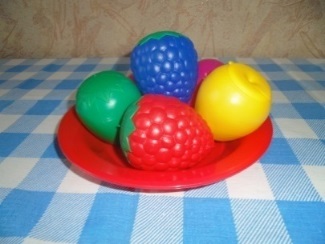 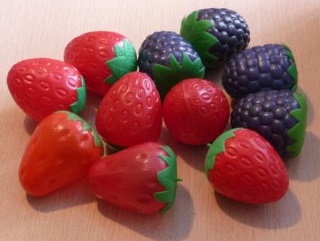 Дети с восторгом используют их для озвучивания музыкальных пьес, развивают слуховое внимание, сравнивая звучание двух «ягодок». Впервые знакомятся с динамикой звука (громко - тихо гремим погремушкой). Для старшего возраста задача усложняется: предлагаю прослушать звучание ягодок и найти пары, звучащие одинаково.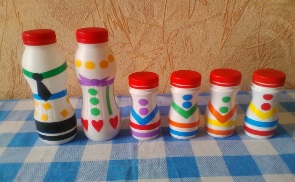 А вот, семейство Гремелкиных . Папа и мама сделаны их пустых йогуртовых бутылочек, детишки (их может быть любое количество) – из таких же бутылочек поменьше. Придаём бутылочкам характерные отличительные черты «папы» (галстук) и «маме» (сердечки, корсет). Наполнителем служит бисер разного размера, горох, фасоль.А это семейство Шумелкиных. Отличный «инструмент» по типу шейкера получается из катушки от подарочной ленты. А если к нему присоединить «кастаньеты», сделанные из полоски линолеума и скорлупы грецких орехов, то можно отлично пошуметь «кастаньетами по-грецки»!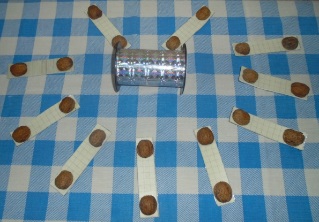 Так же не требует дополнительных затрат изготовление «Музыкального браслета» из крышечек от того же йогурта, бисера и цветных ленточек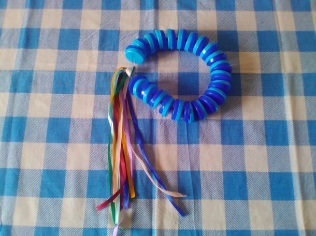 Обычные одноразовые цветные тарелочки  можно использовать как «хрустелки», при исполнении различных танцев: с ними могут танцевать озорные петрушки, сказочные зайчики, куклы и другие персонажи Новогоднего карнавала, участники сказочного представления и т. д. Можно очень весело «похрустеть» при озвучивание сказок-шумелок.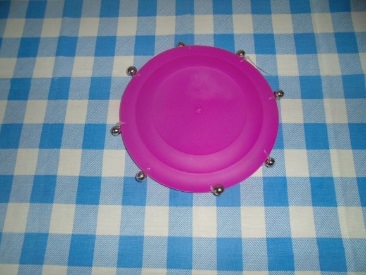 Этот шумовой инструмент изготовлен из яичек от киндер-сюрпризов и всё того же бисера разного размера. Очень интересно с его помощью озвучивать рассказы. Можно «пошуметь» разными наполнителями, покрутить яички, погреметь, активно встряхивая.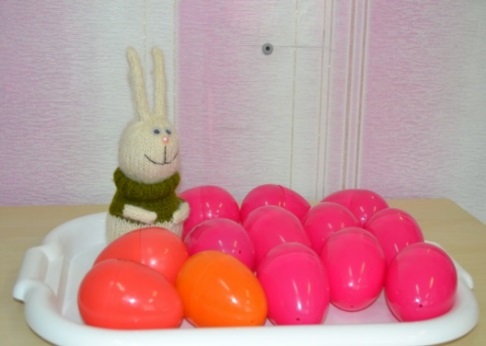 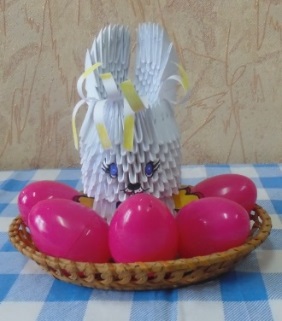 А это - трещотка из обычных школьных деревянных линеек  и дискофон, с возможностями всё той же трещотки, но звук получается другой.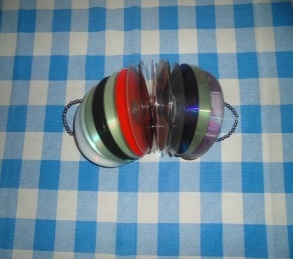 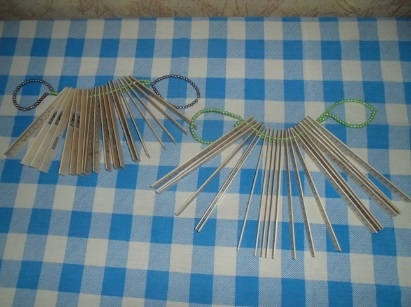 Коллеги, хочу предложить вашему вниманию самодельные детские музыкально-шумовые игрушки, которые родители сделали вместе с детьми.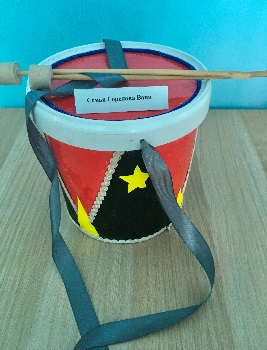 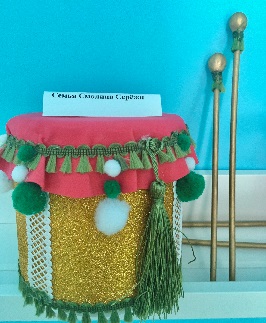 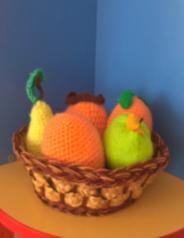 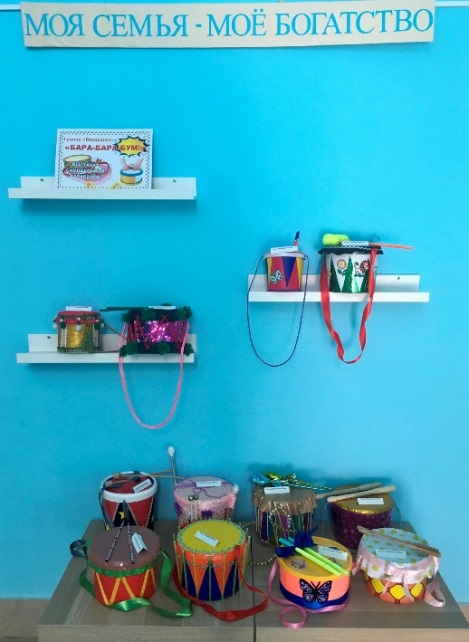 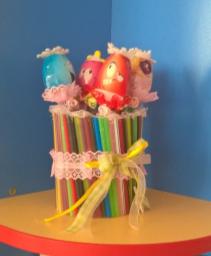 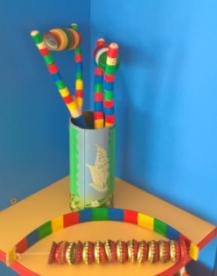 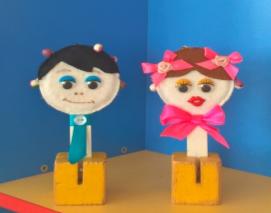 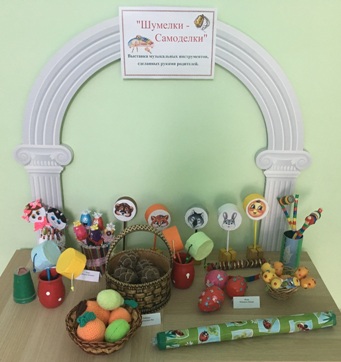 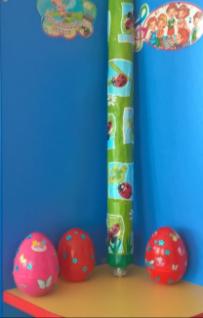 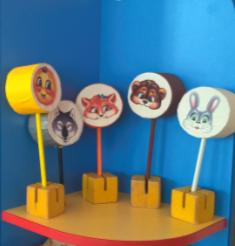 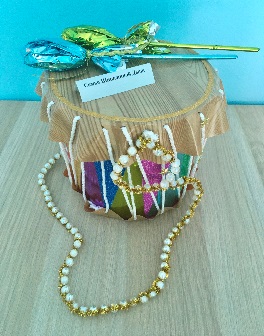 Используя самодельные инструменты,  дети лучше понимают, откуда берется звук, и легче находят способы звукоподражания сказочным персонажам, звукам природы:стук барабана – это гремит гром или идет медведь;звон колокольчика – капли дождя, капель;шуршание бумаги – ветер или падающие листья;звук расческа – жужжание пчел;пластмассовый стаканчик, если его мять рукой будет звучать как звук сломанной ветки;терка с наперстком – звук пилы.
Играя на самодельных инструментах, дети изучают и исследуют мир звуков. А самая большая ценность детского творчества, которая рождается в процессе игры и импровизации, в том, что оно сопровождается радостью, удовольствием, проявлением индивидуальности ребенка.Озвучивание стихотворений, сказок, рассказов является естественным и простым путём в музыкальную импровизацию, развивает фантазию и воображение, инициативу и творческие проявления. Малыши могут слушать сказку в исполнении взрослого, старшие дети способны её озвучить самостоятельно. Можно предложить ребятам самим подобрать инструменты, характеризующие того или иного персонажа.Подготовка к этому совместному творчеству не потребует от вас много материальных затрат и времени. Главное условие – это желание самого педагога увлечённо играть с детьми и фантазировать.